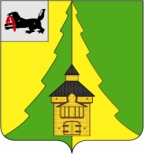 Российская Федерация	Иркутская  область		Нижнеилимский   муниципальный  район	АДМИНИСТРАЦИЯ	____________________________________________________________________	ПОСТАНОВЛЕНИЕОт «11»_11_2021 г №1018г. Железногорск-Илимский«Об установлении расходных обязательств муниципального образования «Нижнеилимскийрайон» по расходованию иного межбюджетного трансферта на создание модельных муниципальных библиотек за счет средств резервного фонда Правительства Российской Федерации»В соответствии со статьей 86 Бюджетного кодекса Российской Федерации, Федеральным законом от 06.10.2003 № 131-ФЗ «Об общих принципах организации местного самоуправления в Российской Федерации», Постановлением Правительства Иркутской области от 25.11.2019 года № 992-пп «О предоставлении иных межбюджетных трансфертов на создание модельных муниципальных библиотек», руководствуясь статьей 8 Устава муниципального образования «Нижнеилимский район», администрация Нижнеилимского муниципального района                                                 ПОСТАНОВЛЯЕТ:Установить расходные обязательствамуниципального образования «Нижнеилимский район» по расходованию иного межбюджетного трансферта на создание модельных муниципальных библиотек за счет средств резервного фонда Правительства Российской Федерации(далее - расходные обязательства) и включить их в реестр расходных обязательств администрации Нижнеилимского муниципального района.Осуществлять финансовое обеспечение расходных обязательств за счет и в пределах иного межбюджетного трансферта, предоставляемого бюджетумуниципального образования «Нижнеилимский район» на указанные цели на соответствующий финансовый год.Ответственными за осуществление мероприятий по созданию модельной муниципальной библиотеки за счет средств резервного фонда Правительства Российской Федерацииопределить Муниципальное казенное учреждение культуры «Нижнеилимская центральная межпоселенческая библиотека имени А.Н. Радищева».Муниципальному казенному учреждению культуры «Нижнеилимская центральная межпоселенческая библиотека имени А.Н. Радищева»:1) обеспечить целевое использование средств иного межбюджетного трансферта;2) предоставить своевременно и в полном объеме отчеты, установленные Соглашением с министерством культуры и архивов Иркутской области.Положения настоящего постановления вводятся в действие ежегодно одновременно с вступлением в силу закона Иркутской области об областном бюджете на очередной финансовый год при условии,  если указанным законом Иркутской области об областном бюджете предусмотрено предоставление иного межбюджетного трансферта  из бюджета Иркутской области, предоставляемого бюджету муниципального образования «Нижнеилимский район» на осуществление администрацией Нижнеилимского муниципального района мероприятий по созданию модельной муниципальной библиотеки за счет средств резервного фонда Правительства Российской Федерации.Настоящее постановление подлежит официальному опубликованию в периодическом печатном издании «Вестник Думы и администрации Нижнеилимского муниципального района» и размещению на официальном сайте муниципального образования «Нижнеилимский район».Контроль за исполнением настоящего постановления возложить на заместителя мэра Нижнеилимского муниципального района  по вопросам экономической политике и цифровому развитию Чудинова Е.В.Мэр района 							М.С.РомановРассылка: в дело-2,Финансовое управление, отдел бух. учета и отчетности,ОКСДМ, МКУК «Нижнеилимская ЦМБ им. А.Н.Радищева», МКУ «Сервисцентр»О.А.Сутягина3-08-61